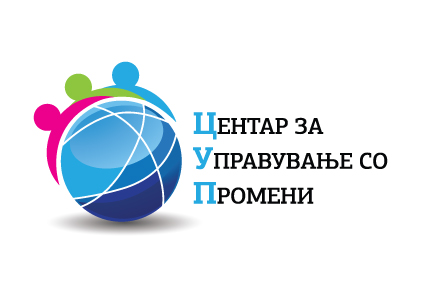 ПРОЕКТНА ЗАДАЧА (ToR) 02/2018ПРАВНИ АСИСТЕНТИ ЗА АНАЛИЗА НА ДЕЛ ОД ПРАВНАТА РАМКА КОЈА ГИ УРЕДУВА ЈАВНИТЕ УСЛУГИ ВОВЕД Позадина на задачата“Граѓански ориентиран пристап при испорака на јавни услуги” е проект чија генерална цел е да го зајакне учеството на граѓанското општество во процесот на реформа на јавната администрација како приоритетна реформа со цел влез на Р.М. во Европската Унија. Специфични цели на проектот се: Да се придонесе кон подобрување на испораката на јавни услуги како предуслов за ефикасна, граѓански ориентирана јавна администрација со активно учество на граѓанските организации во јавните расправи за политики и носење одлуки.Во насока на остварувањето на поставените цели согласно проектот ќе бидат преземени повеќе проектни активности, кои се очекува дека ќе ги дадат следниве резултати:Зајакнати капацитети на граѓанските организации за активно учество во развојот, имплементацијата и следењето/оценката на политиките за јавни услуги; Конзенсус помеѓу повеќе засегнати страни за  мерки за ефикасно и одржливо подобрување на испораката на јавни услуги кои реално ќе можат да се спроведат, притоа обезбедувајќи еднаков пристап до јавни услуги и зголемувајќи го бројот на е – услуги.Позадина на проектот „Граѓански ориентиран пристап при испораката на јавни услуги“Проектот „Граѓански ориентиран пристап при испорака на јавни услуги“ е финансиран од Европската Унија преку Секторот за централно финансирање и склучување договори, во рамките на програмата Национална програма за помош при транзиција и градење на институциите 2013, и е спроведуван од страна на  Центарот за управување со промени во партнерство со Асоцијација Зенит. Проектот е фокусиран на имплементацијата на целите утврдени во Повикот за предлози и тоа: подобрена ефикасност на граѓанските организации да се вклучат во реформските процеси во приоритетните сектори, како и вклученост во најважните реформи на заштита на основните права, демократија, владеење на правото и интеграција во ЕУ.Активностите на проектот се внимателно поставени за да се одговори на потребата за подобрување на условите за обезбедување на квалитет во испораката на јавни услуги, како и да се сголеми учеството и зголемат капацитетите на граѓанските организации за учество во процесот на планирање, имплементација и следење и оценка на политиките за испорака на јавни услуги. Центарот за управување со промени (ЦУП) е главниот спроведувач  на проектот и е think-tank организација лоцирана во Скопје, Македонија, која работи и имплементира проекти кои имаат за цел да придонесат за развој на македонското општество и регионот. ЦУП промовира разбирање и ненасилни промени и се фокусира на меки мерки и политики кои им помагаат на различни ентитети да ги прифатат општествените промени како нормални ситуации и да ги претворат во позитивни резултати. ЦУП има повеќе години работно искуство со различни државни институции, граѓански организации во Македонија и широка соработка со граѓанскиот и бизнис секторот дома и во странство. Асоцијација Зенит е партнер во спроведувањето на проектот. Асоцијацијата работи на промоција, евалуација и поддршка на аспирацијата на Македонија за членство во ЕУ и на темелната социјална, економска и политичка промена која е наметната од процесот, но и  придонесува кон унапредување на демократското владеење во Македонија, како воспоставување на демократски процедури и демократски институции. 2. РАМКА НА ЗАДАЧАТА2.1. Цел на задачатаГенералната цел на задачата е да се анализираат одреден број на закони и подзаконски акти врзани за нив, кои пропишуваат јавни услуги, а кои можеби имаат недоречености, колизија меѓу нив, креираат проблеми во пракса поради комплексноста и сл. Крајната цел е експертите/асистентите да дадат препораки за подобрување на испораката на јавните услуги кои се предмет на овој проект. 2.2. Очекувани резултати и активности Од ангажираните правни асистенти се очекува да ги испорачаат следниве резултати:2.2.а) Анализа на законите кои ја уредуваат испораката на јавните услуги, кои се предмет на овој проект. Оваа анализа на законите, односно јавните услуги, првенствено треба да ги издвои аспектите кои се потребни за пополнување на Каталогот на услуги, кој е софтверска алатка на МИОА, но и да ги идентификува проблемите од правна и практична природа во однос на испораката на јавните услуги. Анализата и внесот на податоци се прави под водство на двајца правни експерти, ангажирани исто така преку овој проект. При анализата се очекува асистентите и експертите да подготват заедно конкретни препораки за надминување на правните проблеми.Се предвидува да се анализираат околу 80 правни акти и нивните подзаконски акти кои ги регулираат јавните услуги.2.2.б) Асистентите треба да ја пополнуваат базата /алатката која го поддржува Каталогот на услуги согласно упатствата од правните експерти, МИОА и софтверската фирма која ја има развиено алатката. Во текот на ангажманот, асистентите ќе имаат комуникација и средби со претставници на институциите кои се одговорни за одбраните јавни услуги, со кои активно ќе треба да комуницираат. Овие претставници ќе имаат обврска да ги верификуваат внесените податоци во Каталогот на услуги, за која цел ќе има организирано и работилница/и за процесот на внес и верификација во софтверската алатка на МИОА. 2.3. Испорака на очекуваните резултатиЦУП го задржува правото на измена на временската рамка за испораката на нарачаните услуги од страна на добавувачот во зависност од претходно реализираните активности кои се во рамките на овој проект.3. ОРГАНИЗАЦИЈА3.1. Експерти/ асистентиПравните асистенти кои ќе бидат ангажирани да ги спроведат предвидените активности и да ги постигнат предвидените резултати треба да  ги исполнуваат следните услови: Високо обрaзование (трет степен) по правни науки;Најмалку 2 години работно искуство во правни работи. 3.2. Временска рамка (денови) – по асистент3.4. ЛогистикаЗа спроведување на активностите од страна на проектниот тим на ЦУП и Зенит ќе биде обезбедена следнава поддршка:ЦУП проектен менаџер – достапен во текот на целата мисија;Зенит проектен координатор – достапен во текот на целата мисија;Правни експерти (ангажирани преку проектот) – достапни во текот на целата мисија.3.5 ПлаќањеПлаќањето ќе биде извршено 50% по потпишувањето на договорот за услуга и 50% по целосно извршување на услугите предвидени во овој повик. 3.6. Библиографија и документацијаВо функција на успешно извршување на задачата на правните асистенти ќе им биде ставена на располагање сета потребната документација со која располагаат ЦУП, Зенит и МИОА. РезултатОписКога2.2.а)   Подготвена анализа на законите кои ја уредуваат испораката на јавните услуги, кои се предмет на овој проект, со идентификувани проблеми и препораки за нивно надминувањеОктомври 20182.2.б)  Внесени податоци во Каталог на услуги на МИОАОктомври 2018ФазаВкупно денови за еден правен асистентАнализа на одбраните закони кои ја уредуваат испораката на јавните услуги со препораки и пополнување на Каталог на услуги на МИОА                                     60Тотал (најмногу)60 